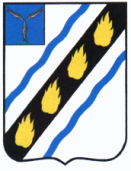 АДМИНИСТРАЦИЯСОВЕТСКОГО МУНИЦИПАЛЬНОГО РАЙОНА САРАТОВСКОЙ ОБЛАСТИ ПОСТАНОВЛЕНИЕ  От 06.10.2023  №  539р.п. СтепноеОб утверждении муниципальной программы «Развитие физической культуры и спорта на территории Степновского муниципального образования»В целях создания условий для развития физической культуры и спорта на территории Степновского муниципального образования, укрепления здоровья населения путем развития инфраструктуры спорта, популяризации массового и профессионального спорта и приобщения различных слоев населения к регулярным занятиям физической культурой и спортом, в соответствии с Федеральным законом от 04.12.2007 № 329 – ФЗ «О физической культуре и спорте в Российской Федерации» и Законом Саратовской области от 30.07.2008 № 220 – ЗСО «О физической культуре и спорте», руководствуясь постановлением администрации Советского муниципального района № 328 от 21.06.2017 «Об утверждении Порядка принятия решений о разработке, формировании, реализации и оценки эффективности муниципальных программ Советского муниципального района, Степновского муниципального образования» и Уставом Советского муниципального района, администрация Советского муниципального района ПОСТАНОВЛЯЕТ:1. Утвердить муниципальную программу «Развитие физической культуры и спорта на территории Степновского муниципального образования» согласно приложению.2. Признать утратившим силу постановление администрации Советского муниципального района от 20.10.2022 № 611 «Об утверждении муниципальной программы «Развитие физической культуры и спорта на территории Степновского муниципального образования».3. Настоящее постановление вступает в силу с 1 января 2024 года и подлежит официальному опубликованию в установленном порядке.Глава  Советского муниципального  района                                                                                     С.В. Пименов  Иванова Е.В.5-37-71МУНИЦИПАЛЬНАЯ ПРОГРАММА
«Развитие физической культуры и спорта на территории Степновского муниципального образования»р.п. Степное2023Паспорт муниципальной программы«Развитие физической культуры и спорта на территории Степновского муниципального образования» I. Общая характеристика текущего состояния социально- экономического                развития в сфере реализации муниципальной программыМуниципальная программа «Развитие физической культуры и спорта на территории Степновского муниципального образования» разработана в соответствии с Федеральными законами: от 6 октября 2003 г. № 131-ФЗ «Об общих принципах организации местного самоуправления в Российской Федерации», от 4 декабря 2007 г. № 329-ФЗ «О физической культуре и спорте в Российской Федерации», Законом Саратовской области от 26.06.2018 № 70-ЗСО «О физической культуре и спорте» и Указом Президента Российской Федерации от 24 марта 2014 года № 172 «О Всероссийском физкультурно-спортивном комплексе «Готов к труду и обороне» (ГТО).Программа является механизмом проведения на территории поселка единой политики в сфере физической культуры и спорта, включает комплекс мероприятий, направленных на исполнение полномочий по обеспечению условий для развития в поселке массовой физической культуры и спорта.Программа направлена на регулярные занятия физической культурой и спортом, так как данные занятия являются важнейшим компонентом здорового образа жизни. Программа базируется на идее позитивного влияния физкультурно-оздоровительной и спортивной деятельности человека в отношении здоровья, физического развития, общей работоспособности. Не менее значимым является использование положительных эффектов физкультурно-спортивной деятельности в отношении динамики и направленности развития различных сфер личности.Основным документом управления по физической культуре, спорту и делам молодежи администрации поселка является план физкультурно-массовых и спортивных мероприятий. Ежегодно принимаются постановления о проведении крупных спортивных соревнований. Увеличилось не только количество проводимых физкультурно-массовых и спортивных мероприятий, но доля участия различных слоев населения в них. Достигнута положительная динамика участия спортсменов Степновского муниципального образования в составе сборных команд района, области и России, а также их участие в международных и всероссийских соревнованиях.Наряду с положительными результатами совершенствования механизмов управления системой физической культуры и спорта, достигнутыми в рамках реализации целевых программ Степновского муниципального образования, сохраняется ряд проблем:1) имеющаяся структура управления сферой физической культуры и спорта не в полной мере отвечает потребностям жителей поселка;2) неэффективно используется взаимодействие структур администрации поселка, учреждений, предприятий и организаций при решении задач функционирования сферы физической культуры и спорта;3) материальная база для повышения уровня физической культуры и спорта в муниципальном образовании недостаточна.Важнейшим результатом реализации Программы станет увеличение численности населения, занимающегося физической культурой и спортом и ведущего здоровый образ жизни.Реализация мероприятий настоящей Программы позволит существенным образом повысить интерес населения к занятиям физической культурой и спортом, удовлетворить его потребность в физической нагрузке, разработать и внедрить новые технологии физкультурно-оздоровительной и спортивной работы.Внедрение новых форм организации физкультурно-оздоровительной работы с детьми, подростками и взрослым населением позволит увеличить численность населения, занимающегося физической культурой и спортом. Социально ориентированная физкультурно-спортивная работа среди учащихся и юных спортсменов, направленная на профилактику асоциального поведения, позволит предотвратить процессы вовлечения молодежи в преступную деятельность.Раздел II. Цель и задачи муниципальной ПрограммыЦелью Программы является создание условий для физического совершенствования и укрепления здоровья населения в процессе физкультурно-оздоровительной и спортивной деятельности, а также повышение конкурентоспособности спорта.Для достижения указанной цели необходимо решение следующих задач:- развитие инфраструктуры физической культуры и спорта, в том числе для лиц с ограниченными возможностями здоровья и инвалидов;- формирование потребности  всех возрастных категорий и социальных групп граждан к регулярным занятиям физической культурой и массовым спортом, в том числе посредством проведения мероприятий Всероссийского физкультурно-спортивного комплекса «Готов к труду и обороне» (ГТО);- повышение доступности и качества физкультурно-спортивных услуг;- проведение на высоком организационном уровне спортивных мероприятий;- развитие материально-технической базы массового спорта;- популяризация массового и профессионального спорта (включая спорт высших достижений).Поставленные задачи направлены на реализацию приоритетных направлений развития физической культуры и спорта в Степновском муниципальном образовании.Решение задач Программы потребует создания эффективной структуры управления физической культурой и спортом в поселке, совершенствования материально-технической базы, информационного обеспечения, разработки и внедрения в практику эффективных физкультурно-оздоровительных и спортивных технологий.Раздел III. Сроки и этапы реализации муниципальной Программы.Реализация Программы рассчитана на 2024 - 2026 годы, что позволит решить задачи Стратегии развития физической культуры и спорта в Российской Федерации на период до 2026 года.Раздел IV. Перечень основных мероприятий муниципальной Программы и целевых показателей (индикаторов)Основные программные мероприятия, указанные в приложении № 3 к Программе, связаны с созданием условий для физического совершенствования и укрепления здоровья населения через развитие массового спорта.Сведения о целевых показателях (индикаторах) муниципальной программы представлены в приложении № 2 к муниципальной программе.Раздел V. Объем и источники финансового обеспечения муниципальной ПрограммыСведения об объемах и источниках финансового обеспечения муниципальной программы представлены в Приложение № 1 к муниципальной программеРаздел VI. Ожидаемые результаты реализации муниципальной ПрограммыВажнейшим результатом реализации Программы станет увеличение числа граждан, регулярно занимающихся физической культурой и спортом, ведущих здоровый образ жизни.Реализация муниципальной Программы позволит привлечь к систематическим занятиям физической культурой и спортом, приобщить к здоровому образу жизни различные категории населения Степновского муниципального образования, повысить уровень подготовки специалистов в сфере физической культуры и спорта, что окажет положительное влияние на улучшение качества жизни населения. Реализация муниципальной Программы способствует развитию материально-технической базы физической культуры и спорта, достижению повышения спортивного мастерства спортсменов.  Программа позволит провести информационно-образовательную работу по формированию привлекательности имиджа здорового образа жизни среди населения, в частности среди детей, подростков и молодежи, в том числе для лиц с ограниченными возможностями здоровья и инвалидов.Раздел VII. Система управления реализацией муниципальной ПрограммыЗаказчик Программы с учетом выделяемых на ее реализацию финансовых средств уточняет целевые показатели и затраты по программным мероприятиям, механизм реализации Программы, состав исполнителей.Администрация Советского муниципального района с участием заинтересованных органов организует проверку хода реализации Программы: обращая внимание на целевое и эффективное использование средств, выделяемых на ее реализацию, на выполнение сроков реализации программных мероприятий, конечные результаты Программы.Верно:руководитель  аппарата                                                             И.Е. ГригорьеваСведения
об объемах и источниках финансового обеспечения муниципальной программы «Развитие физической культуры и спортана территории Степновского муниципального образования»Сведения о целевых показателях (индикаторах) муниципальной программы«Развитие физической культуры и спорта на территории Степновского муниципального образования»Перечень  основных  мероприятий муниципальной программы«Развитие физической культуры и спорта на территории   Степновского   муниципального образования»Приложение к постановлению администрации Советского муниципального района от 06.10.2023 № 539Наименование муниципальной программы:- муниципальная программа «Развитие физической культуры и спорта на территории Степновского муниципального образования» (далее – Программа)- муниципальная программа «Развитие физической культуры и спорта на территории Степновского муниципального образования» (далее – Программа)- муниципальная программа «Развитие физической культуры и спорта на территории Степновского муниципального образования» (далее – Программа)- муниципальная программа «Развитие физической культуры и спорта на территории Степновского муниципального образования» (далее – Программа)Цель муниципальнойпрограммы:- создание условий для физического совершенствования и укрепления здоровья населения в процессе физкультурно-оздоровительной и спортивной деятельности, а также повышение конкурентоспособности спорта- создание условий для физического совершенствования и укрепления здоровья населения в процессе физкультурно-оздоровительной и спортивной деятельности, а также повышение конкурентоспособности спорта- создание условий для физического совершенствования и укрепления здоровья населения в процессе физкультурно-оздоровительной и спортивной деятельности, а также повышение конкурентоспособности спорта- создание условий для физического совершенствования и укрепления здоровья населения в процессе физкультурно-оздоровительной и спортивной деятельности, а также повышение конкурентоспособности спортаЗадачи муниципальной программы:- развитие инфраструктуры физической культуры и спорта, в том числе для лиц с ограниченными возможностями здоровья и инвалидов;- формирование потребности всех возрастных категорий и социальных групп граждан к регулярным занятиям физической культурой и массовым спортом, в том числе посредством проведения мероприятий Всероссийского физкультурно-спортивного комплекса «Готов к труду и обороне» (ГТО);- повышение доступности и качества физкультурно-спортивных услуг;- проведение на высоком организационном уровне спортивных мероприятий;- развитие материально технической базы массового спорта;- популяризация массового и профессионального спорта (включая спорт высших достижений)- развитие инфраструктуры физической культуры и спорта, в том числе для лиц с ограниченными возможностями здоровья и инвалидов;- формирование потребности всех возрастных категорий и социальных групп граждан к регулярным занятиям физической культурой и массовым спортом, в том числе посредством проведения мероприятий Всероссийского физкультурно-спортивного комплекса «Готов к труду и обороне» (ГТО);- повышение доступности и качества физкультурно-спортивных услуг;- проведение на высоком организационном уровне спортивных мероприятий;- развитие материально технической базы массового спорта;- популяризация массового и профессионального спорта (включая спорт высших достижений)- развитие инфраструктуры физической культуры и спорта, в том числе для лиц с ограниченными возможностями здоровья и инвалидов;- формирование потребности всех возрастных категорий и социальных групп граждан к регулярным занятиям физической культурой и массовым спортом, в том числе посредством проведения мероприятий Всероссийского физкультурно-спортивного комплекса «Готов к труду и обороне» (ГТО);- повышение доступности и качества физкультурно-спортивных услуг;- проведение на высоком организационном уровне спортивных мероприятий;- развитие материально технической базы массового спорта;- популяризация массового и профессионального спорта (включая спорт высших достижений)- развитие инфраструктуры физической культуры и спорта, в том числе для лиц с ограниченными возможностями здоровья и инвалидов;- формирование потребности всех возрастных категорий и социальных групп граждан к регулярным занятиям физической культурой и массовым спортом, в том числе посредством проведения мероприятий Всероссийского физкультурно-спортивного комплекса «Готов к труду и обороне» (ГТО);- повышение доступности и качества физкультурно-спортивных услуг;- проведение на высоком организационном уровне спортивных мероприятий;- развитие материально технической базы массового спорта;- популяризация массового и профессионального спорта (включая спорт высших достижений)Сроки реализации муниципальной программы: 2024-2026 годы 2024-2026 годы 2024-2026 годы 2024-2026 годыОтветственный исполнитель:- отдел по молодежной политике, физкультуре и спорту и социальным вопросам администрации СМР- отдел по молодежной политике, физкультуре и спорту и социальным вопросам администрации СМР- отдел по молодежной политике, физкультуре и спорту и социальным вопросам администрации СМР- отдел по молодежной политике, физкультуре и спорту и социальным вопросам администрации СМРСоисполнители муниципальной программы:- муниципальное автономное учреждение «Спортивная школа» (по согласованию)- муниципальное автономное учреждение «Спортивная школа» (по согласованию)- муниципальное автономное учреждение «Спортивная школа» (по согласованию)- муниципальное автономное учреждение «Спортивная школа» (по согласованию)Объемы финансового обеспечения муниципальной программы, в том числе по годам:расходы (тыс. руб.)расходы (тыс. руб.)расходы (тыс. руб.)расходы (тыс. руб.)Объемы финансового обеспечения муниципальной программы, в том числе по годам:всего202420252026Всеготом числе:600,0200,0200,0200,0Бюджет Степновского МО600,0200,0200,0200,0федеральный бюджет (прогнозно)0,00,00,00,0областной бюджет (прогнозно)0,00,00,00,0внебюджетные источники (прогнозно)0,00,00,00,0Ожидаемые конечные результаты реализации муниципальной программы:- повышение доли населения, регулярно занимающегося физической культурой и спортом;- увеличение количества физкультурно-спортивных мероприятий с массовым охватом граждан;- увеличение численности граждан, выполнивших нормативы Всероссийского физкультурно-спортивного комплекса «Готов к труду и обороне» (ГТО);  - увеличение численности спортсменов массовых разрядов;- улучшение состояния физического здоровья населения, формирование здорового образа жизни- повышение доли населения, регулярно занимающегося физической культурой и спортом;- увеличение количества физкультурно-спортивных мероприятий с массовым охватом граждан;- увеличение численности граждан, выполнивших нормативы Всероссийского физкультурно-спортивного комплекса «Готов к труду и обороне» (ГТО);  - увеличение численности спортсменов массовых разрядов;- улучшение состояния физического здоровья населения, формирование здорового образа жизни- повышение доли населения, регулярно занимающегося физической культурой и спортом;- увеличение количества физкультурно-спортивных мероприятий с массовым охватом граждан;- увеличение численности граждан, выполнивших нормативы Всероссийского физкультурно-спортивного комплекса «Готов к труду и обороне» (ГТО);  - увеличение численности спортсменов массовых разрядов;- улучшение состояния физического здоровья населения, формирование здорового образа жизни- повышение доли населения, регулярно занимающегося физической культурой и спортом;- увеличение количества физкультурно-спортивных мероприятий с массовым охватом граждан;- увеличение численности граждан, выполнивших нормативы Всероссийского физкультурно-спортивного комплекса «Готов к труду и обороне» (ГТО);  - увеличение численности спортсменов массовых разрядов;- улучшение состояния физического здоровья населения, формирование здорового образа жизниСистема организации контроля за исполнением муниципальной программы- контроль за реализацией мероприятий Программы осуществляет отдел по молодежной политике, физкультуре и спорту и социальным вопросам администрации Советского муниципального района- контроль за реализацией мероприятий Программы осуществляет отдел по молодежной политике, физкультуре и спорту и социальным вопросам администрации Советского муниципального района- контроль за реализацией мероприятий Программы осуществляет отдел по молодежной политике, физкультуре и спорту и социальным вопросам администрации Советского муниципального района- контроль за реализацией мероприятий Программы осуществляет отдел по молодежной политике, физкультуре и спорту и социальным вопросам администрации Советского муниципального районаПриложение № 1 к муниципальной программе «Развитие физической культуры и спорта на территории Степновского муниципального образования»№ п/пНаименованиеОтветственный исполнитель (соисполнитель, участник)Источники финансового обеспеченияОбъемы финансового обеспечения, всего2026№ п/пНаименованиеОтветственный исполнитель (соисполнитель, участник)Источники финансового обеспеченияОбъемы финансового обеспечения, всего20242025202612345671.«Развитие физической культуры и спорта на территории Степновского муниципального образования»Администрация Советского муниципального районавсего600,0200,0200,0200,01.«Развитие физической культуры и спорта на территории Степновского муниципального образования»Администрация Советского муниципального районаместный бюджет600,0200,0200,0200,01.«Развитие физической культуры и спорта на территории Степновского муниципального образования»Администрация Советского муниципального районаобластной бюджет (прогнозно)0,00,00,00,01.«Развитие физической культуры и спорта на территории Степновского муниципального образования»Администрация Советского муниципального районафедеральный бюджет (прогнозно)0,00,00,00,01.«Развитие физической культуры и спорта на территории Степновского муниципального образования»Администрация Советского муниципального районавнебюджетные источники (прогнозно)0,00,00,00,02.Основное мероприятие «Создание условий для развития физической культуры и спорта на территории Степновского муниципального образования»Администрация Советского муниципального районавсего600,0200,0200,0200,02.Основное мероприятие «Создание условий для развития физической культуры и спорта на территории Степновского муниципального образования»Администрация Советского муниципального районаместный бюджет600,0200,0200,0200,02.Основное мероприятие «Создание условий для развития физической культуры и спорта на территории Степновского муниципального образования»Администрация Советского муниципального районаобластной бюджет (прогнозно)0,00,00,00,02.Основное мероприятие «Создание условий для развития физической культуры и спорта на территории Степновского муниципального образования»Администрация Советского муниципального районафедеральный бюджет (прогнозно)0,00,00,00,02.Основное мероприятие «Создание условий для развития физической культуры и спорта на территории Степновского муниципального образования»Администрация Советского муниципального районавнебюджетные источники (прогнозно)0,00,00,00,03.Мероприятие 1Проведение спортивно-массовых мероприятий, обновление Доски почета «Спортивная гордость района»Администрация Советского муниципального районаСаратовской областивсего300,0100,0100,0100,03.Мероприятие 1Проведение спортивно-массовых мероприятий, обновление Доски почета «Спортивная гордость района»Администрация Советского муниципального районаСаратовской областиместный бюджет300,0100,0100,0100,03.Мероприятие 1Проведение спортивно-массовых мероприятий, обновление Доски почета «Спортивная гордость района»Администрация Советского муниципального районаСаратовской областиобластной бюджет (прогнозно)0,00,00,00,03.Мероприятие 1Проведение спортивно-массовых мероприятий, обновление Доски почета «Спортивная гордость района»Администрация Советского муниципального районаСаратовской областифедеральный бюджет (прогнозно)0,00,00,00,03.Мероприятие 1Проведение спортивно-массовых мероприятий, обновление Доски почета «Спортивная гордость района»Администрация Советского муниципального районаСаратовской областивнебюджетные источники (прогнозно)0,00,00,00,04.Мероприятие 2Приобретение спортивного инвентаря, оборудования и наградной атрибутики, содержание хоккейной коробкиАдминистрация Советского муниципального района Саратовской областивсего300,0100,0100,0100,04.Мероприятие 2Приобретение спортивного инвентаря, оборудования и наградной атрибутики, содержание хоккейной коробкиАдминистрация Советского муниципального района Саратовской областиместный бюджет300,0100,0100,0100,04.Мероприятие 2Приобретение спортивного инвентаря, оборудования и наградной атрибутики, содержание хоккейной коробкиАдминистрация Советского муниципального района Саратовской областиобластной бюджет (прогнозно)0,00,00,00,04.Мероприятие 2Приобретение спортивного инвентаря, оборудования и наградной атрибутики, содержание хоккейной коробкиАдминистрация Советского муниципального района Саратовской областифедеральный бюджет (прогнозно)0,00,00,00,04.Мероприятие 2Приобретение спортивного инвентаря, оборудования и наградной атрибутики, содержание хоккейной коробкиАдминистрация Советского муниципального района Саратовской областивнебюджетные источники (прогнозно)0,00,00,00,0Приложение № 2 к муниципальной программе «Развитие физической культуры и спорта на территории Степновского муниципального образования»№Основные показателиЕдиница измеренияОтчетный годБазовый год2024 г.2025 г.2026 г.1.«Создание условий для развития физической культуры и спорта на территории Степновского муниципального образования»чел.6406706806907002.Проведение спортивно-массовых мероприятий, обновление Доски почета «Спортивная гордость района»чел.318032103220323032403.Приобретение спортивного инвентаря, оборудования и наградной атрибутики, содержание хоккейной коробкиед.260275555Приложение № 3 к муниципальной программе «Развитие физической культуры и спорта на территории Степновского муниципального образования»Наименование мероприятий программыОтветственный исполнительНачалореализацииОкончание реализации«Создание условий для развития физической культуры и спорта на территории Степновского муниципального образования»отдел по молодежной политике, физкультуре и спорту и социальным вопросам администрации СМР20242026Проведение спортивно-массовых мероприятий, обновление Доски почета «Спортивная гордость района»отдел по молодежной политике, физкультуре и спорту и социальным вопросам администрации СМР20242026Приобретение спортивного инвентаря, оборудования и наградной атрибутики, содержание хоккейной коробкиотдел по молодежной политике, физкультуре и спорту и социальным вопросам администрации СМР20242026